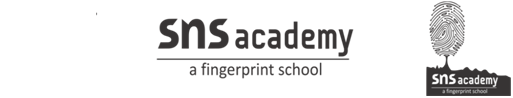  GRADE  :  10                                    CYCLE TEST- 5                                                                               DATE :19.09.19                                       ENGLISH                                            MARKS  : 20       I.  Complete the following phrases with apt words as per given in the text. (7m)(i) tales of _______________(ii) coastal _______________(iii) a piece of ______________(iv) evergreen ______________(v) _____________ plantations(vi) _____________bridge(vii) wild __________________                  GRADE  :  10                                    CYCLE TEST- 5                                                                                DATE :19.09.19                                       ENGLISH                                            MARKS  : 20                                                       I.  Complete the following phrases with apt words as per given in the text. (7m)(i) tales of _______________(ii) coastal _______________(iii) a piece of ______________(iv) evergreen ______________(v) _____________ plantations(vi) _____________bridge(vii) wild __________________                  II. Which of the statements are correct? (3m)The paders went away with the PortugueseTraditional bread-baking is still a very profitable businessThe paders continue to wear a single-piece long frockIII. You are Keshav/Karuna, living at I, MGRoad, Bengaluru. You are very much concerned about the bad state of roads in the city. Write a letter to the editor of a newspaper expressing your concern over the problem faced by the commuters and giving suitable suggestions to solve the problem.(10m)II. Which of the statements are correct? (3m)The paders went away with the PortugueseTraditional bread-baking is still a very profitable businessThe paders continue to wear a single-piece long frockIII. You are Keshav/Karuna, living at I, MGRoad, Bengaluru. You are very much concerned about the bad state of roads in the city. Write a letter to the editor of a newspaper expressing your concern over the problem faced by the commuters and giving suitable suggestions to solve the problem.(10m)